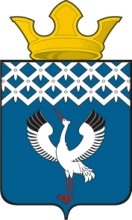 Российская ФедерацияСвердловская область Глава муниципального образования Байкаловского сельского поселенияПОСТАНОВЛЕНИЕ от 30.03.2017 г.  №  78-пс. БайкаловоОб утверждении Порядка осуществления ведомственного контроля в сфере закупок для обеспечения муниципальных нужд муниципального образования Байкаловского сельского поселенияВ соответствии со статьей 100 Федерального закона от 05 апреля 2013 года № 44-ФЗ "О контрактной системе в сфере закупок товаров, работ, услуг для обеспечения государственных и муниципальных нужд", Глава муниципального образования Байкаловского сельского поселенияПОСТАНОВЛЯЕТ:1. Утвердить Порядок осуществления ведомственного контроля в сфере закупок для обеспечения муниципальных нужд муниципального образования Байкаловского сельского поселения (прилагается).2. Настоящее Постановление опубликовать в Информационном вестнике Байкаловского сельского поселения и разместить на официальном сайте Администрации в информационно-телекоммуникационной сети "Интернет": www.bsposelenie.ru. 3. Контроль исполнения настоящего Постановления возложить на заместителя главы Администрации Байкаловского сельского поселения Белоногова П.А.Глава муниципального образованияБайкаловского сельского поселения	Д.В. ЛыжинУтвержденПостановлением Главы муниципального образования Байкаловского сельского поселения  от 30.03.2017 № 78-пПорядок осуществления ведомственного контроля в сфере закупок для обеспечения нужд муниципального образования Байкаловского сельского поселения1. Настоящий Порядок устанавливает порядок осуществления органами местного самоуправления Байкаловского сельского поселения, имеющими подведомственных заказчиков (далее - органы ведомственного контроля), ведомственного контроля в сфере закупок товаров, работ, услуг для обеспечения муниципальных нужд муниципального образования Байкаловского сельского поселения (далее - ведомственный контроль) за соблюдением законодательства Российской Федерации и иных нормативных правовых актов о контрактной системе в сфере закупок товаров, работ, услуг для обеспечения государственных и муниципальных нужд.2. Субъектами ведомственного контроля являются муниципальные учреждения (организации), по отношению к которым органы местного самоуправления являются главными распорядителями бюджетных средств, их контрактные службы, контрактные управляющие, комиссии по осуществлению закупок, уполномоченные органы, уполномоченные учреждения (далее - субъект ведомственного контроля).3. Предметом ведомственного контроля является соблюдение субъектами ведомственного контроля законодательства Российской Федерации и иных нормативных правовых актов о контрактной системе в сфере закупок товаров, работ, услуг для обеспечения государственных и муниципальных нужд.4. При осуществлении ведомственного контроля органы ведомственного контроля осуществляют проверку соблюдения законодательства Российской Федерации и иных нормативных правовых актов о контрактной системе в сфере закупок товаров, работ, услуг для обеспечения государственных и муниципальных нужд, в том числе:1) соблюдения ограничений и запретов, установленных законодательством Российской Федерации и иными нормативными правовыми актами о контрактной системе в сфере закупок товаров, работ, услуг для обеспечения государственных и муниципальных нужд;2) соблюдения требований к обоснованию закупок и обоснованности закупок;3) соблюдения требований о нормировании в сфере закупок;4) правильности определения и обоснования начальной (максимальной) цены контракта, цены контракта, заключаемого с единственным поставщиком (подрядчиком, исполнителем);5) соответствия информации об объеме финансового обеспечения, включенной в планы закупок, информации об объеме финансового обеспечения для осуществления закупок, утвержденном и доведенном до заказчика;6) соответствия информации об идентификационных кодах закупок и об объеме финансового обеспечения для осуществления данных закупок, содержащейся:- в планах-графиках - информации, содержащейся в планах закупок;- в протоколах определения поставщиков (подрядчиков, исполнителей) - информации, содержащейся в документации о закупках;- в условиях проектов контрактов, направляемых участникам закупок, с которыми заключаются контракты, - информации, содержащейся в протоколах определения поставщиков (подрядчиков, исполнителей);- в реестре контрактов, заключенных заказчиками, - условиям контрактов;7) предоставления учреждениям и предприятиям уголовно-исполнительной системы, организациям инвалидов преимущества в отношении предлагаемой ими цены контракта;8) соблюдения требований, касающихся участия в закупках субъектов малого предпринимательства, социально ориентированных некоммерческих организаций;9) соблюдения требований по определению поставщика (подрядчика, исполнителя);10) обоснованности в документально оформленном отчете невозможности или нецелесообразности использования иных способов определения поставщика (подрядчика, исполнителя), а также цены контракта и иных существенных условий контракта в случае осуществления закупки у единственного поставщика (подрядчика, исполнителя) для заключения контракта;11) применения заказчиком мер ответственности и совершения иных действий в случае нарушения поставщиком (подрядчиком, исполнителем) условий контракта;12) соответствия поставленного товара, выполненной работы (ее результата) или оказанной услуги условиям контракта;13) своевременности, полноты и достоверности отражения в документах учета поставленного товара, выполненной работы (ее результата) или оказанной услуги;14) соответствия использования поставленного товара, выполненной работы (ее результата) или оказанной услуги целям осуществления закупки.5. Ведомственный контроль в сфере закупок осуществляется уполномоченными должностными лицами органа ведомственного контроля путем проведения выездных или документарных мероприятий ведомственного контроля.6. Должностные лица органов ведомственного контроля, уполномоченные на осуществление мероприятий ведомственного контроля, должны иметь высшее образование или дополнительное профессиональное образование в сфере закупок.7. Выездные или документарные мероприятия ведомственного контроля проводятся по поручению, распоряжению руководителя органа ведомственного контроля или иного лица, уполномоченного руководителем органа ведомственного контроля.8. Органы ведомственного контроля составляют план мероприятий ведомственного контроля на полугодие (далее - план). План утверждается руководителем органа ведомственного контроля.Плановые проверки проводятся не чаще чем один раз в шесть месяцев.9. План должен содержать следующие сведения:1) наименование субъекта ведомственного контроля;2) предмет мероприятия ведомственного контроля (проверяемые вопросы), в том числе период времени, за который проверяется деятельность субъекта ведомственного контроля;3) форму мероприятия ведомственного контроля (выездная или документарная проверка);4) дату начала и дату окончания мероприятия ведомственного контроля.План также может содержать иную информацию.10. Внеплановые мероприятия ведомственного контроля осуществляются на основании решения руководителя органа ведомственного контроля при наличии информации о нарушениях законодательства Российской Федерации и иных нормативных правовых актов о контрактной системе в сфере закупок товаров, работ, услуг для обеспечения государственных и муниципальных нужд.Информация может быть получена из различных источников, в том числе из единой информационной системы в сфере закупок и официальных печатных изданий.11. Органы ведомственного контроля в срок не позднее 20 декабря текущего года размещают утвержденный план на первое полугодие следующего года на сайте органа ведомственного контроля. План на второе полугодие размещается не позднее 20 июня планируемого года.12. Орган ведомственного контроля уведомляет субъект ведомственного контроля о проведении мероприятия ведомственного контроля путем направления уведомления о проведении такого мероприятия (далее - уведомление). Уведомление должно содержать следующую информацию:1) наименование субъекта ведомственного контроля, которому адресовано уведомление;2) предмет мероприятия ведомственного контроля (проверяемые вопросы), в том числе период времени, за который проверяется деятельность субъекта ведомственного контроля;3) вид мероприятия ведомственного контроля (выездное или документарное);4) дата начала и дата окончания проведения мероприятия ведомственного контроля;5) перечень должностных лиц, уполномоченных на осуществление мероприятия ведомственного контроля;6) запрос о предоставлении документов, информации, материальных средств, необходимых для осуществления мероприятия ведомственного контроля;7) информация о необходимости обеспечения условий для проведения выездного мероприятия ведомственного контроля, в том числе о предоставлении помещения для работы, средств связи и иных необходимых средств и оборудования для проведения такого мероприятия.13. Срок проведения мероприятия ведомственного контроля не может составлять более чем 15 календарных дней и может быть продлен только один раз не более чем на 15 календарных дней по решению руководителя органа ведомственного контроля или лица, его замещающего.14. При проведении мероприятия ведомственного контроля должностные лица, уполномоченные на осуществление ведомственного контроля, имеют право:1) в случае осуществления выездного мероприятия ведомственного контроля на беспрепятственный доступ на территорию, в помещения, здания субъекта ведомственного контроля (в необходимых случаях на фотосъемку, видеозапись, копирование документов) при предъявлении ими уведомления с учетом требований законодательства Российской Федерации о защите государственной тайны;2) на истребование необходимых для проведения мероприятия ведомственного контроля документов с учетом требований законодательства Российской Федерации о защите государственной тайны;3) на получение необходимых объяснений в письменной форме, в форме электронного документа и (или) устной форме по вопросам проводимого мероприятия ведомственного контроля.15. По результатам проведения мероприятия ведомственного контроля составляется акт проверки, который подписывается должностным лицом органа ведомственного контроля, ответственным за проведение мероприятия ведомственного контроля, и представляется руководителю органа ведомственного контроля или иному уполномоченному руководителем ведомственного контроля лицу.При выявлении нарушений по результатам мероприятия ведомственного контроля должностными лицами, уполномоченными на проведение мероприятий ведомственного контроля, разрабатывается и утверждается план устранения выявленных нарушений.16. При оформлении результатов контрольных мероприятий вопросы, относящиеся в соответствии с частью 8 статьи 99 Федерального закона от 05 апреля 2013 года N 44-ФЗ "О контрактной системе в сфере закупок товаров, работ, услуг для обеспечения государственных и муниципальных нужд" к компетенции органов внутреннего муниципального финансового контроля (подпункты 2 - 4, 11 - 14 пункта 4 настоящего Порядка), должны быть отражены в отдельном разделе акта проверки.17.  В случае выявления по результатам проверок действий (бездействия), содержащих признаки административного правонарушения, материалы проверки подлежат направлению в соответствующий федеральный орган исполнительной власти, уполномоченный на осуществление контроля в сфере закупок товаров (работ, услуг) для обеспечения государственных и муниципальных нужд, а в случае выявления действий (бездействия), содержащих признаки состава уголовного преступления, - в правоохранительные органы.18. Материалы мероприятий ведомственного контроля, в том числе план устранения выявленных нарушений, указанный в пункте 15 настоящего Порядка, а также иные документы и информация, полученные (разработанные) в ходе проведения мероприятий ведомственного контроля, хранятся органом ведомственного контроля не менее 3 лет.Приложение N 1к Порядку осуществленияведомственного контроляв сфере закупок для обеспечениямуниципальных нуждмуниципального образованияБайкаловского сельского поселенияИНФОРМАЦИЯо результатах мероприятий ведомственного контроляв сфере закупок для обеспечения муниципальных нуждмуниципального образования Байкаловского сельского поселенияза __ полугодие ____ годаN строкиНаименование показателяВсего11. Количество проведенных проверокв том числе:2плановых3внеплановых42. Количество проверенных закупокв том числе:5открытых конкурсов6электронных аукционов7конкурсов с ограниченным участием8двухэтапных конкурсов9запросов котировок10запросов предложений11единственный поставщик (исполнитель, подрядчик)123. Сумма начальных (максимальных) цен проверенных закупок в ходе проведенных проверокв том числе:13открытых конкурсов14электронных аукционов15конкурсов с ограниченным участием16двухэтапных конкурсов17запросов котировок18запросов предложений19единственный поставщик (исполнитель, подрядчик)204. Количество выявленных нарушений, относящихся к компетенции органов внутреннего муниципального финансового контроля, всегов том числе:21соблюдение требований к обоснованию закупок и обоснованности закупок22соблюдение правил нормирования в сфере закупок23правильность определения и обоснования начальной (максимальной) цены контракта, цены контракта, заключаемого с единственным поставщиком (подрядчиком, исполнителем), включенной в план-график24применение заказчиком мер ответственности и совершение иных действий в случае нарушения поставщиком (подрядчиком, исполнителем) условий контракта25соответствие поставленного товара, выполненной работы (ее результата) или оказанной услуги условиям контракта26своевременность, полнота и достоверность отражения в документах учета поставленного товара, выполненной работы (ее результата) или оказанной услуги27соответствие использования поставленного товара, выполненной работы (ее результата) или оказанной услуги целям осуществления закупки285. Количество выявленных фактов, имеющих признаки административного правонарушения в сфере закупок296. Количество выявленных фактов, имеющих признаки состава преступления